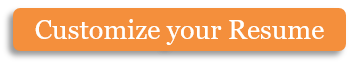 This certifies thatSara Jameshas actively participated in an HLOOM workshopAwarded on Nov 29, 2016In recognition of her active and invaluable participation during the conduct of a Three Day Workshop on the “Development of Measurements for Higher Education Quality Assurance at HLOOM”Copyright information - Please read© This Free Certificate Template is the copyright of Hloom.com. You can download and modify this template for your own personal use. You can (and should!) remove this copyright notice (click here to see how) before using this template.You may not distribute or resell this template, or its derivatives, and you may not make it available on other websites without our prior permission. All sharing of this template must be done using a link to http://www.hloom.com/certificates/. For any questions relating to the use of this template please email us - info@hloom.com29-10-2016Ann MillerDATESignature